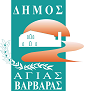 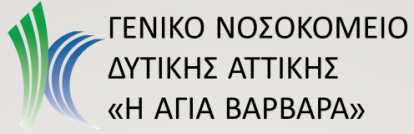 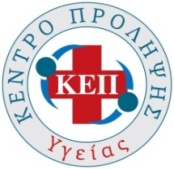 31.5.2023ΔΕΛΤΙΟ ΤΥΠΟΥΔωρεάν εξετάσεις για τρία σημαντικά νοσήματαΟ Δήμος Αγίας Βαρβάρας σε συνεργασία με το Γενικό Νοσοκομείο Δυτικής Αττικής «Αγία Βαρβάρα» παρέχει τη δυνατότητα ΔΩΡΕΑΝ  εξετάσεων για τρία σημαντικά νοσήματα.Η δράση αφορά στη συνταγογράφηση συγκεκριμένων εξετάσεων από τους ιατρούς του νοσοκομείου, με στόχο την πρόληψη και την προαγωγή υγείας των πολιτών που αντιμετωπίζουν αυξημένο κίνδυνο εμφάνισης των νοσημάτων. Το πρόγραμμα είναι συνεχώς ανοικτό, χωρίς χρονικό περιορισμό.Ειδικότερα συνταγογραφούνται οι εξής εξετάσεις ανά νόσημα:Καρδιαγγειακός κίνδυνοςΕξετάσεις αίματος για έλεγχο τιμών χοληστερόλης, τριγλυκεριδίων, σακχάρουΔικαίωμα συμμετοχής έχουν όλοι οι ενήλικοι πολίτες Καρκίνος του παχέος εντέρουΑνίχνευση αιμοσφαιρίνης στα κόπρανα (mayer κοπράνων)Δικαίωμα συμμετοχής έχουν πολίτες 50 έως 75 χρόνων40 ετών και άνω με θετικό ιστορικό σε συγγενή πρώτου βαθμούΚαρκίνος του προστάτηΕξέταση PSAΔικαίωμα συμμετοχής έχουν άνδρες 50 έως 75 χρόνων40 ετών και άνω με θετικό ιστορικό σε συγγενή πρώτου βαθμούΌσοι πολίτες ενδιαφέρονται μπορούν να επικοινωνούν με το ΚΕΠ Υγείας του δήμου μας για τον προγραμματισμό των εξετάσεων και την παραλαβή των παραπεμπτικών. ΚΕΠ Υγείας Δήμου Αγίας Βαρβάρας, Ηρακλείου 20, Πλατεία Μακρυγιάννη, τηλέφωνο 2105690436, ώρες 09.00 – 15.00 